1	Background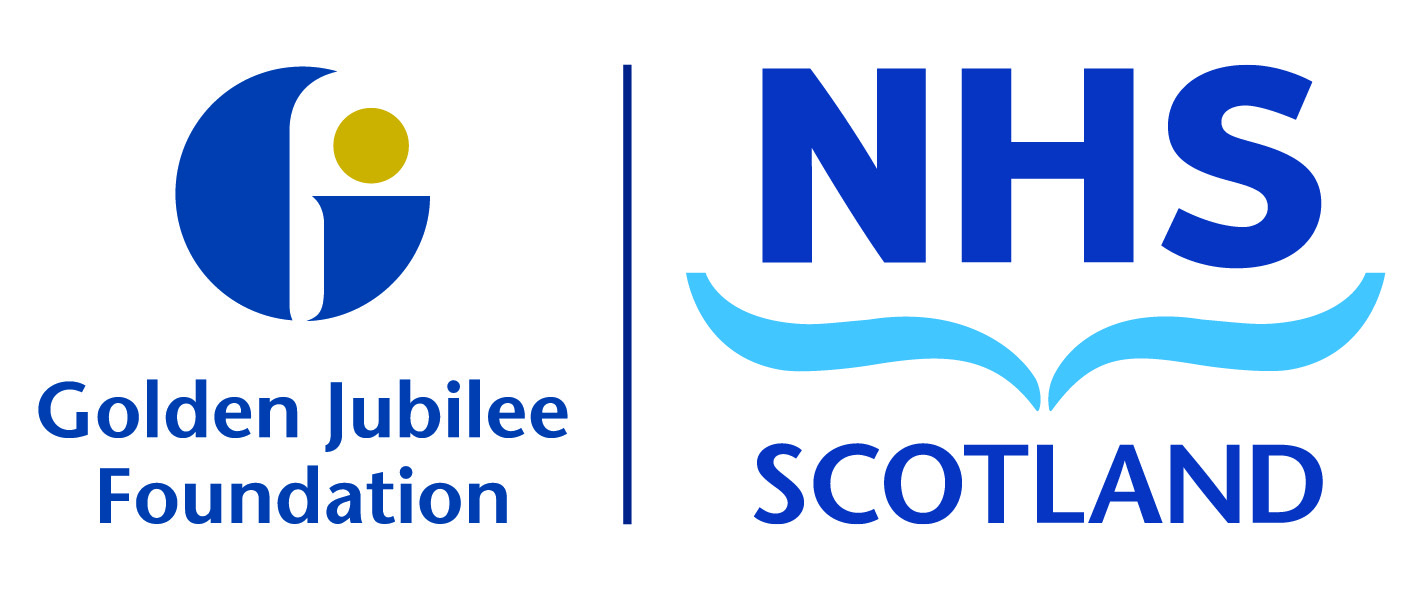 This paper provides an overview of progress to date with regards Phase 1 of the hospital expansion programme. The format of the paper was agreed by the Programme Board as the standard monthly reporting template.2	ProposalsThe paper:provides a programme updateprovides a commercial summary;provides an update on the design status;provides an update on works on siteprovides an update on community benefits;provides a summary of the key risks and mitigation;provides a summary of the programme budget;provides a summary of issues affecting the programme;provides an update on communication and stakeholder engagement;sets out key tasks going forward3	Option appraisal/risk assessment	n/a4	Consultation	n/a5	Resource implication	n/a6	Conclusion/RecommendationThe Board is asked to acknowledge the overall progress to date made with Phase 1 of the hospital expansion programme.June RogersExecutive Director of Operations14 November 2019(John M Scott, Programme Director)NHS Golden Jubilee   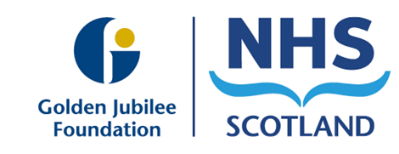 Hospital Expansion ProgrammePhase 1 - OphthalmologyProgress Report October / November 2019     	John M Scott, Programme Director  14th November 2019Board Meeting:21 November 2019Subject:GJF Programme BoardRecommendation:	Board members are asked to:Board members are asked to:Overview StatusGreenKey milestones within this reporting period include:Way finding proposals approved Key milestones within this reporting period include:Way finding proposals approved Key milestones within this reporting period include:Way finding proposals approved Progress SummaryStatusGreenProgramme UpdateThe project remains on programme to complete on the Planned Completion Date of 7th May 2020 (N.B. Contractual Completion Date is 15th June 2020).Commercial SummaryNo commercial issues.  Design StatusFinal way finding proposals were approved by the Senior User Group on 4th November 2019.Statutory Approval StatusStage 1 Building Warrant has been approved by WDC. Stage 2 Building Warrant has been approved by WDC.Stage 3 Building Warrant Application has been submitted.Following approval of the Stage 1 Building Warrant the Building Control Officer has visited the site on a number of occasions to inspect the works.Works On SiteComplete:Piling works Services alteration works Drainage worksFoundation works Floor slabs SteelworkMetal decking and stud weldingPre-cast stairsOngoing:Installation of hand railing and walkways Completion of high-level plant room roofing works Continuation of brickwork/blockwork Complete installation of windows Continued installation of curtain walling Continued installation of rain screen cladding Continued Zone 1 Outpatients fit-out/partition works Commenced Zone 2 and Zone 3 fit-out/partition works Continued onsite intumescent fire protection works Clinical Work stream group updateThe Operational Commissioning Group has been set up and will support the work of the Ophthalmology work stream groups in developing and delivering the detailed Commissioning Requirement Brief.Key Risks and MitigationA PSCP risk register review was undertaken on 2nd October 2019.   Programme UpdateThe project remains on programme to complete on the Planned Completion Date of 7th May 2020 (N.B. Contractual Completion Date is 15th June 2020).Commercial SummaryNo commercial issues.  Design StatusFinal way finding proposals were approved by the Senior User Group on 4th November 2019.Statutory Approval StatusStage 1 Building Warrant has been approved by WDC. Stage 2 Building Warrant has been approved by WDC.Stage 3 Building Warrant Application has been submitted.Following approval of the Stage 1 Building Warrant the Building Control Officer has visited the site on a number of occasions to inspect the works.Works On SiteComplete:Piling works Services alteration works Drainage worksFoundation works Floor slabs SteelworkMetal decking and stud weldingPre-cast stairsOngoing:Installation of hand railing and walkways Completion of high-level plant room roofing works Continuation of brickwork/blockwork Complete installation of windows Continued installation of curtain walling Continued installation of rain screen cladding Continued Zone 1 Outpatients fit-out/partition works Commenced Zone 2 and Zone 3 fit-out/partition works Continued onsite intumescent fire protection works Clinical Work stream group updateThe Operational Commissioning Group has been set up and will support the work of the Ophthalmology work stream groups in developing and delivering the detailed Commissioning Requirement Brief.Key Risks and MitigationA PSCP risk register review was undertaken on 2nd October 2019.   Programme UpdateThe project remains on programme to complete on the Planned Completion Date of 7th May 2020 (N.B. Contractual Completion Date is 15th June 2020).Commercial SummaryNo commercial issues.  Design StatusFinal way finding proposals were approved by the Senior User Group on 4th November 2019.Statutory Approval StatusStage 1 Building Warrant has been approved by WDC. Stage 2 Building Warrant has been approved by WDC.Stage 3 Building Warrant Application has been submitted.Following approval of the Stage 1 Building Warrant the Building Control Officer has visited the site on a number of occasions to inspect the works.Works On SiteComplete:Piling works Services alteration works Drainage worksFoundation works Floor slabs SteelworkMetal decking and stud weldingPre-cast stairsOngoing:Installation of hand railing and walkways Completion of high-level plant room roofing works Continuation of brickwork/blockwork Complete installation of windows Continued installation of curtain walling Continued installation of rain screen cladding Continued Zone 1 Outpatients fit-out/partition works Commenced Zone 2 and Zone 3 fit-out/partition works Continued onsite intumescent fire protection works Clinical Work stream group updateThe Operational Commissioning Group has been set up and will support the work of the Ophthalmology work stream groups in developing and delivering the detailed Commissioning Requirement Brief.Key Risks and MitigationA PSCP risk register review was undertaken on 2nd October 2019.   Programme BudgetStatusGreenThe cost report as at October 2019, indicated total spend of £4.945M which is still demonstrating a slight underspend for phase one on completion. Discussions are ongoing with potentially utilising an element of the potential underspend to bring forward phase two works regarding the plan for the entrance, this will not impact on the total overall budget for the programme.We are working with the cost advisor on a detailed forecast to 31 March 2020 for cash flow purposes, the outcome of this will be included in the next paper.A more detailed report will be included in future papers.The cost report as at October 2019, indicated total spend of £4.945M which is still demonstrating a slight underspend for phase one on completion. Discussions are ongoing with potentially utilising an element of the potential underspend to bring forward phase two works regarding the plan for the entrance, this will not impact on the total overall budget for the programme.We are working with the cost advisor on a detailed forecast to 31 March 2020 for cash flow purposes, the outcome of this will be included in the next paper.A more detailed report will be included in future papers.The cost report as at October 2019, indicated total spend of £4.945M which is still demonstrating a slight underspend for phase one on completion. Discussions are ongoing with potentially utilising an element of the potential underspend to bring forward phase two works regarding the plan for the entrance, this will not impact on the total overall budget for the programme.We are working with the cost advisor on a detailed forecast to 31 March 2020 for cash flow purposes, the outcome of this will be included in the next paper.A more detailed report will be included in future papers.Issues Affecting the ProgrammeStatusAmberProvision of Consultant Microbiologist input.   A possible solution is being explored to provide the input via a private consultant and discussions are progressing.Changes to the roles of individuals within the Programme Team.Provision of Consultant Microbiologist input.   A possible solution is being explored to provide the input via a private consultant and discussions are progressing.Changes to the roles of individuals within the Programme Team.Provision of Consultant Microbiologist input.   A possible solution is being explored to provide the input via a private consultant and discussions are progressing.Changes to the roles of individuals within the Programme Team.Communications and Stakeholder Engagement StatusGreenSite visits by the Clinical and wider GJ Team continue.Site visits by the Clinical and wider GJ Team continue.Site visits by the Clinical and wider GJ Team continue.Key Tasks for between now and next reporting period Key Tasks for between now and next reporting period Key Tasks for between now and next reporting period Key tasks for the forthcoming period include:Works On SiteProgress Building Warrant Stage 3 approval Continue brickwork/blockwork Complete installation of curtain walling Continue installation of rain screen and composite cladding Continue Zone 1 fit-out/partition works Continue Zone 2 & 3 fit-out/partition works Commence Z4 & 5 fit out works Commence stair core works Continue MEP installations Complete intumescent fire protection works Continued onsite intumescent fire protection works Key tasks for the forthcoming period include:Works On SiteProgress Building Warrant Stage 3 approval Continue brickwork/blockwork Complete installation of curtain walling Continue installation of rain screen and composite cladding Continue Zone 1 fit-out/partition works Continue Zone 2 & 3 fit-out/partition works Commence Z4 & 5 fit out works Commence stair core works Continue MEP installations Complete intumescent fire protection works Continued onsite intumescent fire protection works Key tasks for the forthcoming period include:Works On SiteProgress Building Warrant Stage 3 approval Continue brickwork/blockwork Complete installation of curtain walling Continue installation of rain screen and composite cladding Continue Zone 1 fit-out/partition works Continue Zone 2 & 3 fit-out/partition works Commence Z4 & 5 fit out works Commence stair core works Continue MEP installations Complete intumescent fire protection works Continued onsite intumescent fire protection works 